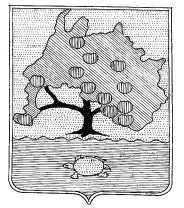 КОМИТЕТ ПО УПРАВЛЕНИЮ МУНИЦИПАЛЬНЫМ ИМУЩЕСТВОМ  АДМИНИСТРАЦИИ МУНИЦИПАЛЬНОГО ОБРАЗОВАНИЯ«ПРИВОЛЖСКИЙ  РАЙОН» АСТРАХАНСКОЙ ОБЛАСТИРАСПОРЯЖЕНИЕот 15.06..2022г. № 1299 рс. Началово     О внесении изменений и дополнений  в распоряжениеКомитета по управлению муниципальным имуществом муниципального образования«Приволжский район» от 21.10.2019г.  № 2289В соответствии с Постановлением Правительства Астраханской области от 30.07.2015 N 378-П "О Порядке предоставления торгового места для размещения нестационарных торговых объектов на земельных участках, в зданиях, сооружениях, находящихся в государственной собственности Астраханской области", Постановлением Министерства экономического развития Астраханской области от 31.07.2012г. №046-П, а также руководствуясь статьями 63, 64 Устава муниципального образования «Приволжский район» Астраханской области1.  	Внести в распоряжение комитета по управлению муниципальным имуществом  муниципального образования «Приволжский район» от  21.10.2019г.                  № 2289 «Об утверждении схемы размещения нестационарных торговых объектов на территории муниципального образования «Приволжский район»  следующие изменения и дополнения:		1.1	Дополнить таблицу в приложении к распоряжению комитета по управлению муниципальным имуществом муниципального образования «Приволжский район» от 21.10.2019г.  № 2289 строкой, согласно приложению №2.                                                	2. 	Настоящее распоряжение разместить на официальном сайте комитета по управлению муниципальным имуществом муниципального образования «Приволжский район» в информационно-телекоммуникационной сети «Интернет» http://kumi-priv.ru, а также опубликовать в Общественно - политической газете «Приволжская газета».            	3.	Направить настоящее распоряжение в 20-дневный срок со дня утверждения в министерство экономического развития Астраханской области в электронном виде и на бумажном носителе для размещения на официальном сайте министерства в информационно-телекоммуникационной сети «Интернет» http://minec.astrobl.ru.                               	4.	Контроль за исполнением настоящего распоряжения оставляю за собой.                     	5.	Распоряжение вступает в силу с момента опубликования.Заместитель главы-Председатель комитета		                                                                         Р.И. УсмановПриложение №2к распоряжению от 15.06.2022г. № 1299 рСХЕМАразмещения нестационарных торговых объектов на территорииПриволжского района(наименование органа местного самоуправления муниципальногообразования Астраханской области)по состоянию на 15.06.2022 годаN п/п Адрес     нестационарного    торгового   объекта    Вид     нестацио-  нарного    торгового  объекта  Специализациянестационарного   торгового  объекта    Период  размещениянестацио-  нарного  торгового  объекта    Наименование и    адрес регистрации   хозяйствующего    субъекта (юриди-   ческое лицо, инди- видуальный     предприниматель)  194Астраханская область, Приволжский район, с. Началово, ул. ШоссейнаяТорговый павильонМясная продукцияКруглогодичноИП Хаусова Жаннат Сактауовна, с. Началово, ул. Восточная, д. 39